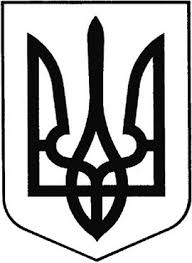 ГРЕБІНКІВСЬКА СЕЛИЩНА РАДАБілоцерківського району Київської областіВИКОНАВЧИЙ КОМІТЕТРОЗПОРЯДЖЕННЯ  від 17 січня 2024 року                     смт Гребінки                              № 06-ОДПро скликання позачергового засідання виконавчого комітету Гребінківської селищної ради VIII скликанняКеруючись п.п. 39, 53 Регламенту виконавчого комітету Гребінківської селищної ради VIII скликання, затвердженого рішенням Гребінківської селищної ради від 26.03.2021 року № 101-05-VIII «Про затвердження Регламенту виконавчого комітету Гребінківської селищної ради VIII скликання», відповідно до п. 20 ч.4 ст. 42 та ст. 53 Закону України «Про місцеве самоврядування в Україні»ЗОБОВ`ЯЗУЮ:Скликати позачергове засідання виконавчого комітету Гребінківської селищної ради 18 січня 2024 року о 10 годині 00 хвилин в актовій залі приміщення адміністративної будівлі виконавчого комітету Гребінківської селищної ради (просп. Науки буд. 2, смт Гребінки) з наступним порядком денним:	     1.1. Про погодження звіту про виконання бюджету Гребінківської селищної територіальної громади за 2023 рік	     Доповідає: ШВИДКА Валентина Дмитрівна – начальник Відділу фінансів Гребінківської селищної ради     1.2. Різне.2.	Керуючій справами (секретарю) виконавчого комітету Гребінківської селищної ради ТИХОНЕНКО Олені Володимирівні:2.1.	 Забезпечити розміщення даного розпорядження на офіційному вебсайті Гребінківської селищної ради;2.2.	 Проінформувати членів виконавчого комітету та відповідальних за підготовку проєктів рішень про дату та місце засідання виконавчого комітету визначене п. 1 даного розпорядження.3.	Контроль за виконанням даного розпорядження залишаю за собою.   Селищний голова	                                                                  Роман ЗАСУХА